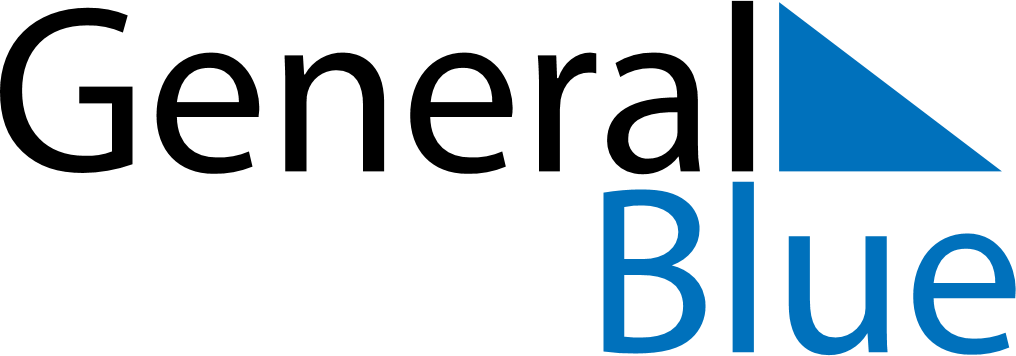 2025202520252025202520252025MadagascarMadagascarMadagascarMadagascarMadagascarMadagascarMadagascarJanuaryJanuaryJanuaryJanuaryJanuaryJanuaryJanuaryFebruaryFebruaryFebruaryFebruaryFebruaryFebruaryFebruaryMarchMarchMarchMarchMarchMarchMarchSMTWTFSSMTWTFSSMTWTFS123411567891011234567823456781213141516171891011121314159101112131415192021222324251617181920212216171819202122262728293031232425262728232425262728293031AprilAprilAprilAprilAprilAprilAprilMayMayMayMayMayMayMayJuneJuneJuneJuneJuneJuneJuneSMTWTFSSMTWTFSSMTWTFS12345123123456767891011124567891089101112131413141516171819111213141516171516171819202120212223242526181920212223242223242526272827282930252627282930312930JulyJulyJulyJulyJulyJulyJulyAugustAugustAugustAugustAugustAugustAugustSeptemberSeptemberSeptemberSeptemberSeptemberSeptemberSeptemberSMTWTFSSMTWTFSSMTWTFS1234512123456678910111234567897891011121313141516171819101112131415161415161718192020212223242526171819202122232122232425262727282930312425262728293028293031OctoberOctoberOctoberOctoberOctoberOctoberOctoberNovemberNovemberNovemberNovemberNovemberNovemberNovemberDecemberDecemberDecemberDecemberDecemberDecemberDecemberSMTWTFSSMTWTFSSMTWTFS12341123456567891011234567878910111213121314151617189101112131415141516171819201920212223242516171819202122212223242526272627282930312324252627282928293031302025 Holidays for Madagascar2025 Holidays for Madagascar2025 Holidays for MadagascarJan 1	New Year’s DayMar 8	International Women’s DayMar 29	Martyrs’ DayMar 30	End of Ramadan (Eid al-Fitr)Apr 20	Easter SundayApr 21	Easter MondayMay 1	Labour DayMay 25	Africa DayMay 29	Ascension DayJun 6	Feast of the Sacrifice (Eid al-Adha)Jun 9	Whit MondayJun 26	Independence DayAug 15	AssumptionNov 1	All Saints’ DayDec 25	Christmas Day